Freundschaftsschaubild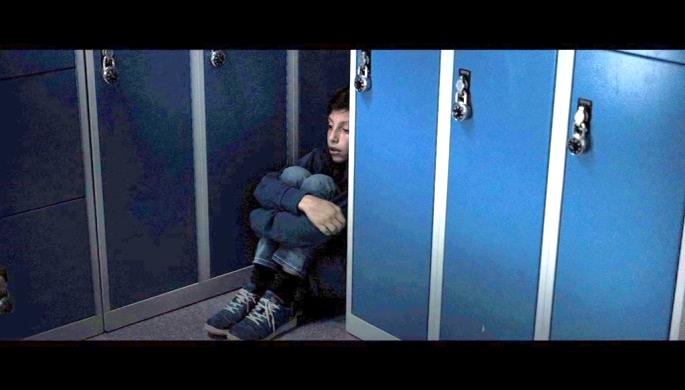 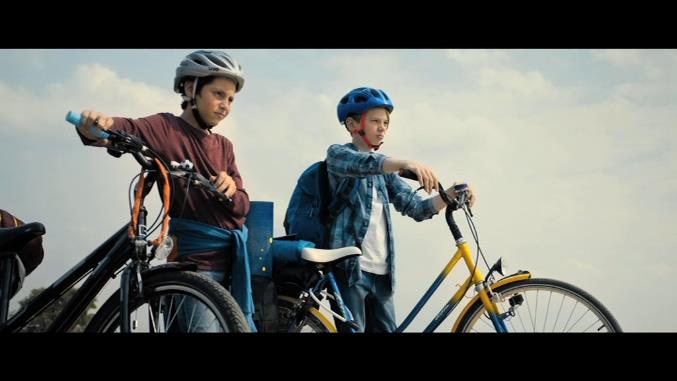 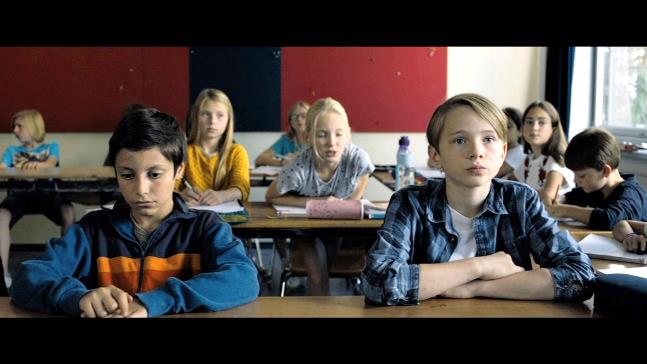 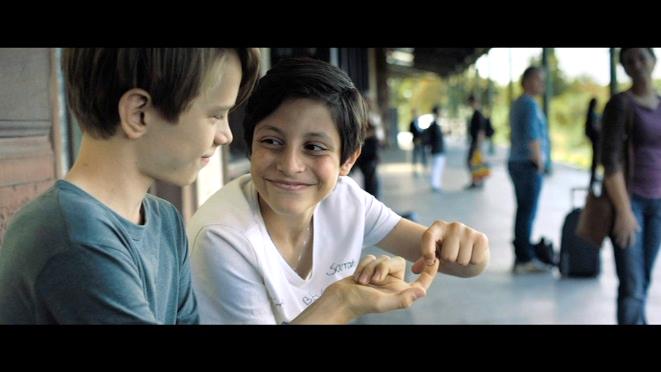 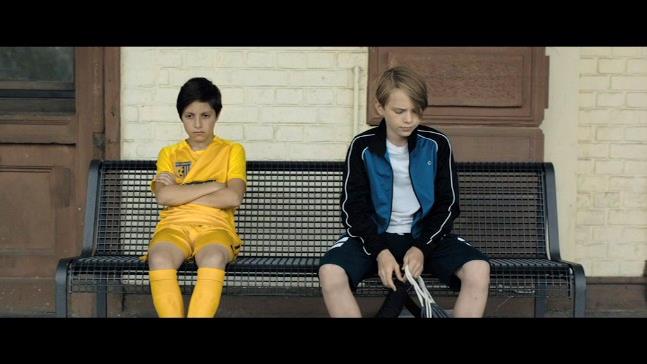 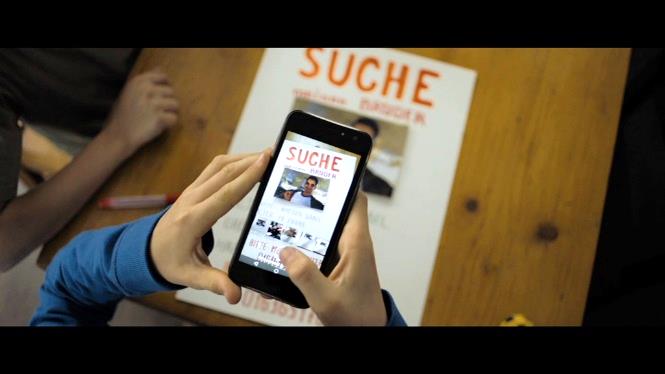 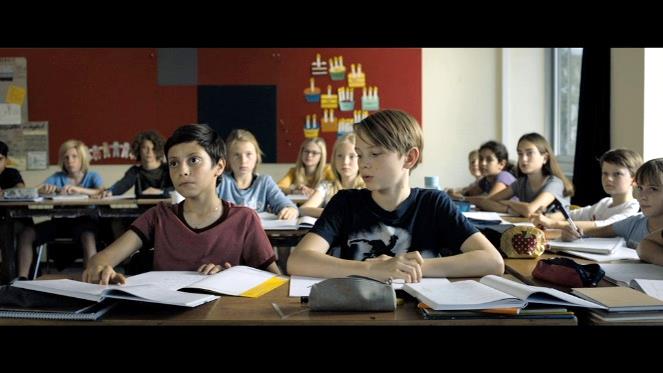 